Publicado en Madrid el 27/07/2017 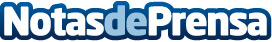 La nueva generación xennial, al alza en el ecommerce con un gasto mensual de casi 200€Esta nueva generación compra más de 3 veces al mes, con una inversión media de 74€ por compra y las realiza sobre todo por las mañanasDatos de contacto:vente-privee671637795Nota de prensa publicada en: https://www.notasdeprensa.es/la-nueva-generacion-xennial-al-alza-en-el_1 Categorias: Marketing Sociedad Emprendedores E-Commerce Consumo http://www.notasdeprensa.es